DR4020  - בקר למסילה 2 דרגות 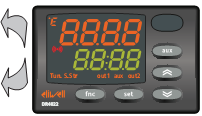 קביעת טמפרטורת חימום רצויה 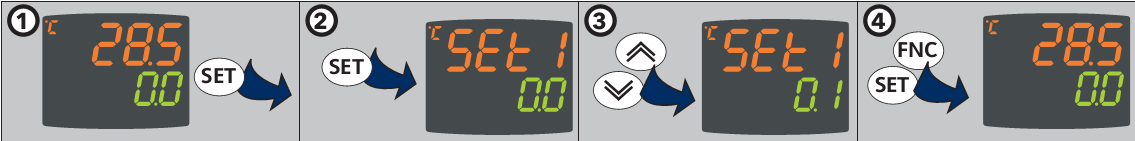 